18 maja 2020  klasa 8bTemat: Pole pierścienia kołowego.Cele lekcji:Uczeń potrafi: - podać wzór na pole koła;- obliczać pole koła o danym promieniu lub danej średnicy; - obliczać pole koła znając jego obwód ; -rozwiązywać zadania tekstowe z praktycznym zastosowaniem wzoru na pole koła.,Notatka z lekcji: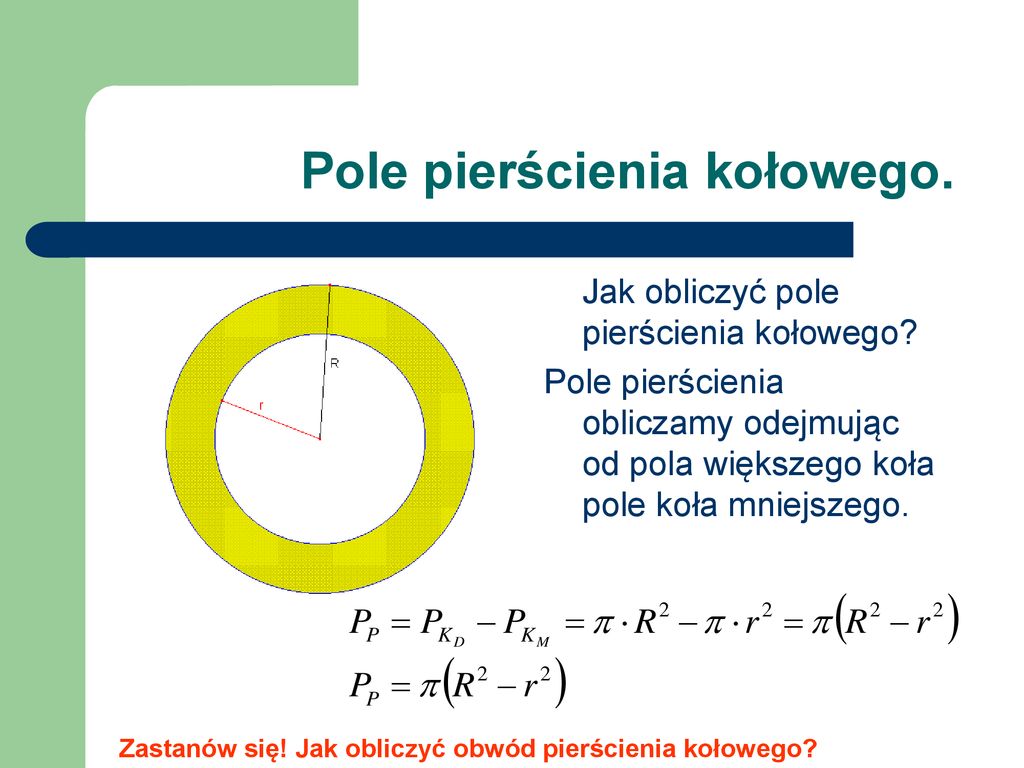 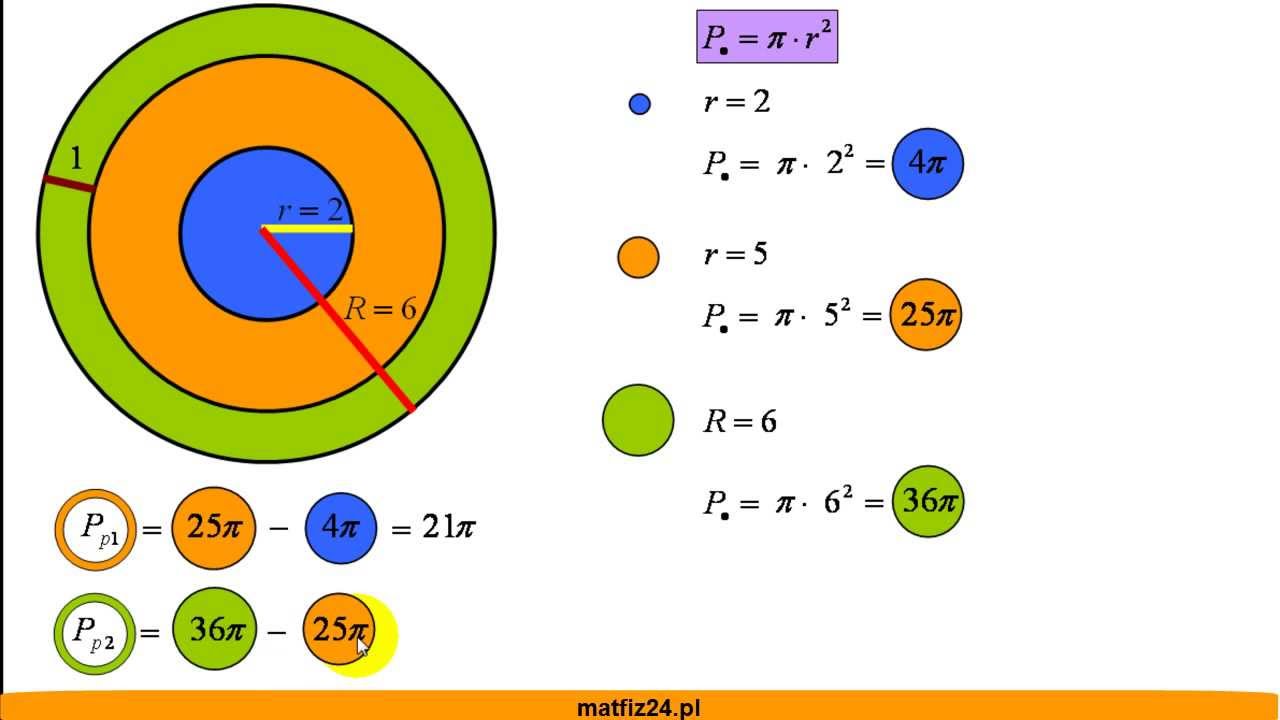 Zad. 12 str. 250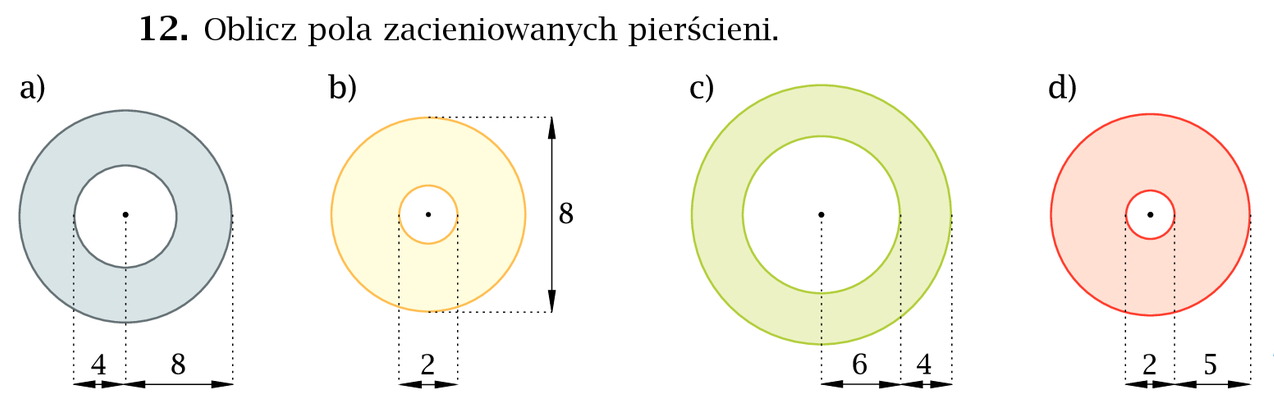 r = 4P = π42 = 16πR = 8				Pp = 64π - 16π = 48πP = π82 = 64πr = 1P = π12 = πR = 4				Pp = 16π – π = 15πP = π42 = 16πr = 6P = π62 =36πR = 10				Pp = 100π –36 π = 64πP = π102 = 100πr = 1P = π12 = πR = 6				Pp = 36π – π = 35πP = π62 = 36πSamodzielnie proszę wykonać w zeszycie ćwiczeń,  ćwiczenia 9 i 11 str.104.